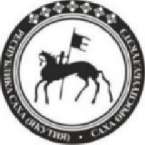 САХА РЭСПУУБУЛУКЭТИН БЫ РАБЫЫТАЛ ЫСТЫБАТАУУРААХПРАВИТЕЛЬСТВО РЕСПУБЛИКИ САХА (ЯКУТИЯ)ПОСТАНОВЛЕНИЕг. Якутск                                               Дьокуускай к.от 11 апреля 2018 г. № 100О мерах по обеспечению жильем молодых семей в Республике Саха (Якутия)В соответствии с государственной программой Российской Федерации «Обеспечение доступным и комфортным жильем и коммунальными услугами граждан Российской Федерации», утвержденной постановлением Правительства Российской Федерации от 30 декабря 2017 г. № 1710, в целях обеспечения реализации мероприятия по обеспечению жильем молодых семей государственной программы Республики Саха (Якутия) «Обеспечение качественным жильем и повышение качества жилищно-коммунальных услуг на 2018 - 2022 годы», утвержденной Указом Главы Республики Саха (Якутия) от 25 октября 2017 г. № 2165, Правительство Республики Саха (Якутия) п о с т а н о в л я е т:Утвердить Порядок предоставления молодым семьям социальных выплат и формирования списков молодых семей, имеющих право на получение социальной выплаты на приобретение (строительство) жилья, в рамках реализации мероприятия по обеспечению жильем молодых семей государственной программы Республики Саха (Якутия) «Обеспечение качественным жильем и повышение качества жилищно-коммунальных услуг на 2018 - 2022 годы» согласно приложению № 1 к настоящему постановлению.Утвердить Порядок внесения изменений в утвержденные списки молодых семей - претендентов на получение социальных выплат на приобретение (строительство) жилья согласно приложению № 2 к настоящему постановлению.Утвердить Порядок и условия признания молодой семьи имеющей достаточные доходы, позволяющие получить кредит, либо иные денежные средства для оплаты расчетной (средней) стоимости жилья в части, превышающей размер предоставляемой социальной выплаты на приобретение жилья, согласно приложению № 3 к настоящему постановлению.Утвердить Порядок предоставления молодой семье дополнительной социальной выплаты на приобретение жилья при рождении (усыновлении) одного ребенка согласно приложению № 4 к настоящему постановлению.Утвердить Порядок отбора муниципальных образований и распределения субсидий местным бюджетам муниципальных образований, участвующих в реализации мероприятия по обеспечению жильем молодых семей государственной программы Республики Саха (Якутия) «Обеспечение качественным жильем и повышение качества жилищно-коммунальных услуг на 2018 - 2022 годы», согласно приложению № 5 к настоящему постановлению.Государственным заказчиком и ответственным исполнителем реализации мероприятия по обеспечению жильем молодых семей государственной программы Республики Саха (Якутия) «Обеспечение качественным жильем и повышение качества жилищно-коммунальных услуг на 2018 - 2022 годы» определить Министерство архитектуры и строительного комплекса Республики Саха (Якутия).Министерству архитектуры и строительного комплекса Республики Саха (Якутия) (Кузакова В.А.) совместно с Министерством по делам молодежи и семейной политике Республики Саха (Якутия) (Луцкан И.П.) обеспечить координацию действий по реализации мероприятия по обеспечению жильем молодых семей государственной программы Республики Саха (Якутия) «Обеспечение качественным жильем и повышение качества жилищно-коммунальных услуг на 2018 - 2022 годы» и исполнение мероприятий по условиям и правилам, утвержденным постановлением Правительства Российской Федерации от 30 декабря 2017 г. № 1710 «Обеспечение доступным и комфортным жильем и коммунальными услугами граждан Российской Федерации».Министерству по делам молодежи и семейной политике Республики Саха (Якутия) (Луцкан И.П.) осуществлять взаимодействие и проводить информационно-разъяснительную работу с органами местного самоуправления и населением республики по реализации принятых настоящим постановлением мер по обеспечению жильем молодых семей.Признать утратившими силу:постановление Правительства Республики Саха (Якутия) от 09 апреля 2016 г. № 95 «О мерах по реализации подпрограммы "Обеспечение жильем молодых семей" государственной программы Республики Саха (Якутия) "Обеспечение качественным жильем на 2012 - 2019 годы»;постановление Правительства Республики Саха (Якутия) от 29 октября 2016 г. № 398 «О внесении изменений в приложения № 1, № 5 к постановлению Правительства Республики Саха (Якутия) от 09 апреляг. № 95 "О мерах по реализации подпрограммы "Обеспечение жильем молодых семей" государственной программы Республики Саха (Якутия) "Обеспечение качественным жильем на 2012 - 2019 годы"»;постановление Правительства Республики Саха (Якутия) от 23 октябряг. № 353 «О внесении изменений в приложение № 1 к постановлению Правительства Республики Саха (Якутия) от 09 апреля 2016 г. № 95 "О мерах по реализации подпрограммы "Обеспечение жильем молодых семей" государственной программы Республики Саха (Якутия) "Обеспечение качественным жильем на 2012 - 2019 годы"».Контроль исполнения настоящего постановления возложить на заместителя Председателя Правительства Республики Саха (Якутия) Никифорова И.Г.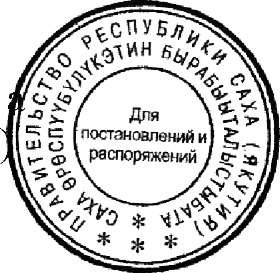 Председатель Правительств Республики Саха (ЯкутияОпубликовать настоящее постановление в официальных средствах массовой информации.Е. ЧЕКИНПриложение №1                                                                                                            УТВЕРЖДЕН постановлением ПравительстваРеспублики Саха (Якутия)От 11 апреля 2018г. №100ПОРЯДОКпредоставления молодым семьям социальных выплат и формированиясписков молодых семей, имеющих право на получение социальной выплаты на приобретение (строительство) жилья, в рамках реализации мероприятия по обеспечению жильем молодых семей государственной программы Республики Саха (Якутия) «Обеспечение качественным жильем и повышение качества жилищно-коммунальных услугна 2018-2022 годы»1. Настоящим Порядком устанавливается предоставление молодым семьям социальных выплат на приобретение жилого помещения или создание объекта индивидуального жилищного строительства (далее соответственно - социальная выплата, строительство индивидуального жилого дома), использование таких выплат и формирование списков молодых семей, имеющих право на получение государственной поддержки - социальной выплаты на приобретение жилья или строительство индивидуального жилого дома в рамках реализации мероприятия по обеспечению жильем молодых семей государственной программы Республики Саха (Якутия) «Обеспечение качественным жильем и повышение качества жилищно-коммунальных услуг на 2018-2022 годы», утвержденной Указом Президента Республики Саха (Якутия) от 25 октября 2017 г. № 2165 (далее - мероприятие). Порядок разработан в соответствии с постановлением Правительства Российской Федерации от 17 декабря 2010 г. №1050 «О реализации отдельных мероприятий государственной программы Российской Федерации «Обеспечение доступным и комфортным жильем и коммунальными услугами граждан Российской Федерации».2. Социальные выплаты используются:а)	для оплаты цены договора купли-продажи жилого помещения (за исключением случаев, когда оплата цены договора купли-продажи предусматривается в составе цены договора с уполномоченной организацией на приобретение жилого помещения экономкласса на первичном рынке жилья);б)	для оплаты цены договора строительного подряда на строительство жилого дома (далее - договор строительного подряда);в)	для осуществления последнего платежа в счет уплаты паевого взноса в полном размере, после уплаты которого жилое помещение переходит в собственность молодой семьи (в случае, если молодая семья или один из супругов в молодой семье является членом жилищного, жилищностроительного, жилищного накопительного кооператива (далее - кооператив);г)	для уплаты первоначального взноса при получении жилищного кредита, в том числе ипотечного, или жилищного займа на приобретение жилого помещения или строительство жилого дома;д)	для оплаты цены договора с уполномоченной организацией на приобретение в интересах молодой семьи жилого помещения экономкласса на первичном рынке жилья, в том числе на оплату цены договора купли - продажи жилого помещения (в случаях, когда это предусмотрено договором с уполномоченной организацией) и (или) оплату услуг указанной организации;е)	для погашения основной суммы долга и уплаты процентов по жилищным кредитам, в том числе ипотечным, или жилищным займам на приобретение жилого помещения или строительство жилого дома за исключением иных процентов, штрафов, комиссий и пеней за просрочку исполнения обязательств по этим кредитам или займам.2(1). Социальная выплата не может быть использована на приобретение жилого помещения у близких родственников (супруга (супруги), дедушки (бабушки), внуков, родителей (в том числе усыновителей), детей (в том числе усыновленных), полнородных и неполнородных братьев и сестер).Право молодой семьи - участника мероприятия на получение социальной выплаты удостоверяется именным документом - свидетельством о праве на получение социальной выплаты на приобретение жилого помещения или строительство индивидуального жилого дома (далее - свидетельство), которое не является ценной бумагой.Выдача свидетельства осуществляется на основании решения о включении молодой семьи в список участников мероприятия органом местного самоуправления муниципального образования, отобранного для участия в мероприятии (далее - орган местного самоуправления), в соответствии с выпиской из утвержденного государственным заказчиком списка молодых семей - претендентов на получение социальных выплат в соответствующем году.Оплата изготовления бланков свидетельств о праве на получение социальной выплаты осуществляется государственным заказчиком за счет средств государственного бюджета Республики Саха (Якутия), предусматриваемых на финансирование мероприятия. Бланки свидетельств передаются в органы местного самоуправления в соответствии с количеством молодых семей - претендентов на получение социальных выплат в соответствующем году.Срок действия свидетельства составляет не более 7 месяцев с даты выдачи, указанной в свидетельстве.Участником мероприятия может быть молодая семья, в том числе молодая семья, имеющая одного и более детей, где один из супругов не является гражданином Российской Федерации, а также неполная молодая семья, состоящая из одного молодого родителя, являющегося гражданином Российской Федерации, и одного и более детей, проживающая в Республике Саха (Якутия) и соответствующая следующим условиям:а)	возраст каждого из супругов либо одного родителя в неполной семье на день принятия государственным заказчиком решения о включении молодой семьи - участника мероприятия в список претендентов на получение социальной выплаты в планируемом году не превышает 35 лет;б)	молодая семья признана нуждающейся в жилом помещении в соответствии с пунктом 7 настоящего Порядка;в)	наличие у семьи доходов, позволяющих получить кредит, либо иных денежных средств, достаточных для оплаты расчетной (средней) стоимости жилья в части, превышающей размер предоставляемой социальной выплаты, в соответствии с приложением № 3 к настоящему постановлению.В целях настоящего Порядка под нуждающимися в жилых помещениях понимаются молодые семьи, поставленные на учет в качестве нуждающихся в улучшении жилищных условий до 1 марта 2005 года, а также молодые семьи, признанные органами местного самоуправления по месту их постоянного жительства нуждающимися в жилых помещениях после 1 марта 2005 года по тем же основаниям, которые установлены статьей 51 Жилищного кодекса Российской Федерации для признания граждан нуждающимися в жилых помещениях, предоставляемых по договорам социального найма, вне зависимости от того, поставлены ли они на учет в качестве нуждающихся в жилых помещениях.При определении для молодой семьи уровня обеспеченности общей площадью жилого помещения учитывается суммарный размер общей площади всех пригодных для проживания жилых помещений, занимаемых членами молодой семьи по договорам социального найма, и (или) жилых помещений и (или) части жилого помещения (жилых помещений), принадлежащих членам молодой семьи на праве собственности.8. Наличие у семьи доходов, позволяющих получить кредит, либо иных денежных средств для оплаты расчетной (средней) стоимости жилья в части, превышающей размер предоставляемой социальной выплаты, определяется в соответствии с Порядком и условиями признания молодой семьи имеющей достаточные доходы, в соответствии с приложением № 3 к настоящему постановлению.Право на улучшение жилищных условий с использованием социальной выплаты предоставляется молодой семье только 1 раз. Участие в мероприятии является добровольным.Социальная выплата предоставляется в размере не менее:30 процентов от расчетной (средней) стоимости жилья, определяемой в соответствии с настоящим Порядком, для молодых семей, не имеющих детей;35 процентов от расчетной (средней) стоимости жилья, определяемой в соответствии с настоящим Порядком, для молодых семей, имеющих 1 (одного) ребенка или более, а также для неполных молодых семей, состоящих из одного молодого родителя и одного ребенка или более.В случае использования социальной выплаты для осуществления последнего платежа в счет уплаты паевого взноса в полном размере, после уплаты которого жилое помещение переходит в собственность молодой семьи (в случае, если молодая семья или один из супругов в молодой семье является членом жилищного, жилищно-строительного, жилищного накопительного кооператива), ее размер устанавливается в соответствии с настоящим пунктом Порядка и ограничивается суммой остатка задолженности по выплате остатка пая.В случае использования социальной выплаты для погашения основной суммы долга и уплаты процентов по жилищным кредитам, в том числе ипотечным или жилищным займам на приобретение жилого помещения или строительство жилого дома, за исключением иных процентов, штрафов, комиссий и пеней за просрочку исполнения обязательств по этим кредитам или займам, размер социальной выплаты устанавливается в соответствии с настоящим пунктом Порядка и ограничивается суммой остатка основного долга и остатка задолженности по выплате процентов за пользование ипотечным жилищным кредитом или займом, за исключением иных процентов, штрафов, комиссий и пеней за просрочку исполнения обязательств по этим кредитам или займам.Расчет размера социальной выплаты производится исходя из размера общей площади жилого помещения, установленного в соответствии с пунктом 13 настоящего Порядка, количества членов молодой семьи - участницы мероприятия и норматива стоимости 1 кв. метра общей площади жилья по муниципальному образованию, в котором молодая семья включена в список участников мероприятия. Норматив стоимости 1 кв. метра общей площади жилья по муниципальному образованию для расчета размера социальной выплаты устанавливается органом местного самоуправления, но не выше средней рыночной стоимости 1 кв. метра общей площади жилья по Республике Саха (Якутия), определяемой Министерством строительства и жилищно-коммунального хозяйства Российской Федерации.Расчет размера социальной выплаты для молодой семьи, в которой один из супругов не является гражданином Российской Федерации, производится в соответствии с пунктом 11 настоящего Порядка исходя из размера общей площади жилого помещения, установленного для семей разной численности с учетом членов семьи, являющихся гражданами Российской Федерации.Размер общей площади жилого помещения, с учетом которой определяется размер социальной выплаты, составляет:а)	для семьи, состоящей из 2 человек (молодые супруги или 1 молодой родитель и ребенок) - 42 кв. метра;б)	для семьи, состоящей из 3 или более человек, включающей помимо молодых супругов 1 или более детей (либо семьи, состоящей из 1 молодого родителя и 2 или более детей), - по 18 кв. метров на 1 человека.Расчетная (средняя) стоимость жилья, используемая при расчете размера социальной выплаты, определяется по формуле:СтЖ = Н x РЖ,где:Н - норматив стоимости 1 кв. метра общей площади жилья по муниципальному образованию, определяемый в соответствии с требованиями, установленными пунктом 11 настоящего Порядка;РЖ - размер общей площади жилого помещения, определяемый в соответствии с пунктом 13 настоящего Порядка.Размер социальной выплаты рассчитывается на дату утверждения государственным заказчиком списка молодых семей - претендентов на получение социальной выплаты, указывается в свидетельстве о праве на получение социальной выплаты и остается неизменным в течение всего срока его действия.Формирование списков молодых семей, ведение очереди, прием документов, их проверку в соответствии с имеющимися полномочиями осуществляют органы местного самоуправления муниципальных районов и городских округов (далее - органы местного самоуправления).В целях обеспечения эффективной реализации мероприятия формируется комиссия муниципального образования по реализации мероприятия, полномочия которой устанавливаются органами местного самоуправления.Формирование списка молодых семей проходит в четыре этапа:Первый этап. Органы местного самоуправления формируют списокмолодых семей - участников мероприятия по муниципальному образованию. Сроки формирования списка и приема документов определяются ежегодно органами местного самоуправления. Список рассматривается комиссией муниципального образования по реализации мероприятия, утверждается руководителем органа местного самоуправления.Второй этап. Органы местного самоуправления формируют список молодых семей - участников мероприятия, изъявивших желание получить социальную выплату в планируемом году. Данный список формируется с учетом средств, предусмотренных в бюджете муниципального образования и в государственном бюджете Республики Саха (Якутия) на планируемый год в срок до 1 июня года, предшествующего планируемому. Список рассматривается комиссией муниципального образования по реализации мероприятия, утверждается руководителем органа местного самоуправления.Третий этап. Государственный заказчик мероприятия формирует и утверждает сводный список молодых семей - участников мероприятия, изъявивших желание получить социальную выплату в планируемом году на основании списков, представленных органами местного самоуправления в сроки формирования данного списка, установленные Министерством строительства и жилищно-коммунального хозяйства Российской Федерации.Четвертый этап. Государственный заказчик мероприятия формирует и утверждает список молодых семей - претендентов на получение социальных выплат в планируемом году. Данный список формируется в течение 30 дней после определения объема субсидий, предоставляемых из федерального бюджета, размера бюджетных ассигнований, предусматриваемых в государственном бюджете Республики Саха (Якутия) и местных бюджетах на соответствующий год на софинансирование мероприятия.Официальное объявление о начале формирования списков молодых семей, желающих участвовать в мероприятии, и сроки приема документов публикуются органами местного самоуправления в местных средствах массовой информации минимум один раз в год.Для участия в мероприятии в целях использования социальной выплаты, в соответствии с подпунктами "а" - "д" пункта 2 настоящего Порядка, молодая семья подает в орган местного самоуправления по месту жительства следующие документы:а)	заявление по форме согласно приложению № 1 к настоящему Порядку в 2-х экземплярах (один экземпляр возвращается заявителю с указанием даты принятия заявления и приложенных к нему документов);б)	копии документов, удостоверяющих личность каждого члена семьи;в)	копию свидетельства о браке (на неполную семью не распространяется);г)	документ, подтверждающий признание молодой семьи нуждающейся в жилых помещениях;д)	документы, подтверждающие признание молодой семьи имеющей доходы, позволяющие получить кредит, либо иные денежные средства для оплаты расчетной (средней) стоимости жилья в части, превышающей размер предоставляемой социальной выплаты, в соответствии с приложением № 3 к настоящему постановлению.е)	согласие совершеннолетних членов молодой семьи на обработку персональных данных органами местного самоуправления по форме согласно приложению № 3 к настоящему Порядку.21. Для участия в мероприятии в целях использования социальной выплаты в соответствии с подпунктом "е" пункта 2 настоящего Порядка молодая семья подает в орган местного самоуправления по месту жительства следующие документы:а)	заявление по форме согласно приложению № 1 к настоящему Порядку в 2 экземплярах (один экземпляр возвращается заявителю с указанием даты принятия заявления и приложенных к нему документов);б)	копии документов, удостоверяющих личность каждого члена семьи;в)	копию свидетельства о браке (на неполную семью не распространяется);г)	выписку (выписки) из Единого государственного реестра недвижимости о правах на жилое помещение (жилой дом), приобретенное (построенное) с использованием средств ипотечного жилищного кредита (займа), либо договор строительного подряда или иные документы, подтверждающие расходы по строительству жилого дома (далее - документы на строительство), - при незавершенном строительстве жилого дома;д)	копию кредитного договора (договора займа);е)	документ, подтверждающий, что молодая семья была признана нуждающейся в жилом помещении в соответствии с пунктом 7 настоящего Порядка на момент заключения кредитного договора (договора займа), указанного в подпункте "д" настоящего пункта;ж)	справку кредитора (заимодавца) о сумме остатка основного долга и сумме задолженности по выплате процентов за пользование ипотечным жилищным кредитом (займом);з) согласие совершеннолетних членов молодой семьи на обработку персональных данных органами местного самоуправления по форме согласно приложению № 3 к настоящему Порядку.От имени молодой семьи документы, предусмотренные в пунктах 20, 21, 40 и 41 настоящего Порядка, могут быть поданы одним из ее совершеннолетних членов либо иным уполномоченным лицом при наличии надлежащим образом оформленных полномочий.Орган местного самоуправления организует работу по проверке сведений, содержащихся в документах, предусмотренных в пунктах 20, 21 настоящего Порядка, и в 10-дневный срок с даты представления этих документов принимает решение о признании либо об отказе в признании молодой семьи участницей мероприятия. О принятом решении молодая семья письменно уведомляется органом местного самоуправления в 5- дневный срок.Основаниями для отказа в признании молодой семьи участницей мероприятия являются:а)	несоответствие молодой семьи требованиям, предусмотренным пунктом 6 настоящего Порядка;б)	непредставление или представление не всех документов, предусмотренных пунктом 20 или 21 настоящего Порядка;в)	недостоверность сведений, содержащихся в представленных документах;г)	ранее реализованное право на улучшение жилищных условий с использованием социальной выплаты или иной формы государственной поддержки за счет средств федерального, республиканского и местных бюджетов, за исключением средств (части средств) материнского (семейного) капитала.Повторное обращение с заявлением об участии в мероприятии допускается после устранения оснований для отказа, предусмотренных пунктом 24 настоящего Порядка.При формировании списка молодых семей - претендентов на получение социальных выплат в планируемом году орган местного самоуправления предварительно направляет список молодых семей - участников мероприятия, изъявивших желание получить социальную выплату в планируемом году, в ответственный орган формирования и ведения единого реестра получателей государственной и муниципальной поддержки на приобретение жилых помещений для осуществления сверки с вышеуказанным реестром на предмет ранее полученной государственной или муниципальной поддержки.Список молодых семей - участников мероприятия, изъявивших желание получить социальную выплату в планируемом году, формируется в хронологической последовательности по дате приема документов, кроме случаев, указанных в пункте 28 настоящего Порядка.Органы местного самоуправления формируют список молодых семей - участников мероприятия, изъявивших желание получить социальную выплату в планируемом году, на основании списка молодых семей - участников мероприятия по муниципальному образованию, с учетом средств, которые планируется выделить на софинансирование мероприятий из местного бюджета на соответствующий год, а при наличии средств, предоставляемых организациями, участвующими в реализации мероприятия, за исключением организаций, предоставляющих жилищные кредиты и займы, по форме согласно приложению N 2 к настоящему Порядку.В первую очередь в список молодых семей - участников мероприятия, изъявивших желание получить социальную выплату в планируемом году, включаются молодые семьи - участники мероприятия, поставленные на учет в качестве нуждающихся в улучшении жилищных условий до 1 марта 2005 года, а также молодые семьи, имеющие 3 и более детей.Сформированный список молодых семей - участников мероприятия, изъявивших желание получить социальную выплату в планируемом году, рассматривает комиссия муниципального образования по реализации мероприятия в срок до 1 июня года, предшествующего планируемому.После согласования комиссией сформированный список молодых семей - участников мероприятия утверждается руководителем органа местного самоуправления в течение 3 дней после рассмотрения комиссией муниципального образования по реализации мероприятия.Орган местного самоуправления муниципального образования до 1 июня года, предшествующего планируемому, направляет утвержденный список молодых семей - участников мероприятия, изъявивших желание получить социальную выплату в планируемом году, государственному заказчику мероприятия.Межведомственная комиссия, созданная на основании приказа государственного заказчика мероприятия, проводит отбор органов местного самоуправления для участия в реализации мероприятия в соответствии с Порядком отбора муниципальных образований и распределения субсидий местным бюджетам муниципальных образований, участвующих в реализации мероприятия по обеспечению жильем молодых семей государственной программы Республики Саха (Якутия) «Обеспечение качественным жильем и повышение качества жилищно-коммунальных услуг на 2018-2022 годы».31. Государственный заказчик мероприятия на основании списков молодых семей - участников мероприятия, изъявивших желание получить социальную выплату в планируемом году, поступивших от органов местного самоуправления, и с учетом средств, которые планируется выделить на софинансирование мероприятий из государственного бюджета Республики Саха (Якутия) и местных бюджетов на соответствующий год, и (при наличии) средств, предоставляемых организациями, участвующими в реализации мероприятия, за исключением организаций, предоставляющих жилищные кредиты и займы, формирует и утверждает сводный список молодых семей - участников мероприятия, изъявивших желание получить социальную выплату в планируемом году, по форме, утверждаемой Министерством строительства и жилищно-коммунального хозяйства Российской Федерации.32. После утверждения Правительством Российской Федерации размера субсидии, предоставляемой государственному бюджету Республики Саха (Якутия) на планируемый (текущий) год, и доведения этих сведений до Республики Саха (Якутия) государственный заказчик мероприятия на основании сводного списка молодых семей - участников мероприятия, изъявивших желание получить социальную выплату в планируемом году, и с учетом объема субсидий, предоставляемых из федерального бюджета, размера бюджетных ассигнований, предусматриваемых в государственном бюджете Республики Саха (Якутия) и местных бюджетах на соответствующий год на софинансирование мероприятия, и (при наличии) средств, предоставляемых организациями, участвующими в реализации мероприятия, за исключением организаций, предоставляющих жилищные кредиты и займы, формирует списки молодых семей - претендентов на получение социальных выплат в соответствующем году и производит распределение средств между муниципальными образованиями Республики Саха (Якутия) в соответствии с Порядком отбора муниципальных образований и распределения субсидий местным бюджетам муниципальных образований, участвующих в реализации мероприятия по обеспечению жильем молодых семей государственной программы Республики Саха (Якутия) «Обеспечение качественным жильем и повышение качества жилищно-коммунальных услуг на 2018 - 2022 годы».33. Список молодых семей - претендентов на получение социальных выплат в планируемом году утверждается государственным заказчиком мероприятия.В случае, если на момент утверждения государственным заказчиком списков молодых семей - претендентов на получение социальных выплат в соответствующем году возраст одного из членов молодой семьи превышает 35 лет, такая семья подлежит исключению из списка молодых семей - участников мероприятия.Изменения в список молодых семей - претендентов на получение социальных выплат в планируемом году вносятся в соответствии с Порядком внесения изменений в утвержденные списки молодых семей-претендентов на получение социальных выплат на приобретение (строительство) жилья.В течение 3 дней с даты предоставления социальной выплаты участникам мероприятия орган местного самоуправления направляет в ответственный орган формирования и ведения единого реестра получателей государственной и муниципальной поддержки на приобретение жилых помещений в электронном и бумажном виде список получателей поддержки по установленной форме для включения в единый реестр получателей государственной и муниципальной поддержки на приобретение жилых помещений.Государственный заказчик мероприятия в течение 10 дней с даты утверждения списков молодых семей - претендентов на получение социальных выплат в соответствующем году доводит до органов местного самоуправления выписки из утвержденного списка молодых семей - претендентов на получение социальных выплат в соответствующем году.Орган местного самоуправления доводит до сведения молодых семей - участников мероприятия, изъявивших желание получить социальную выплату в соответствующем году, решение по вопросу включения их в список молодых семей - претендентов на получение социальных выплат в соответствующем году.37(1). Государственный заказчик мероприятия в течение 10 рабочих дней после получения уведомления о лимитах бюджетных обязательств, предусмотренных на предоставление субсидии из федерального бюджета государственному бюджету Республики Саха (Якутия), предназначенной для предоставления социальных выплат, направляет органам местного самоуправления уведомления о лимитах бюджетных обязательств, предусмотренных на предоставление субсидий из государственного бюджета Республики Саха (Якутия) местным бюджетам, предназначенных для предоставления социальных выплат.Орган местного самоуправления в течение 5 рабочих дней после получения уведомления о лимитах бюджетных обязательств, предназначенных для предоставления социальных выплат, способом, позволяющим подтвердить факт и дату оповещения, оповещает молодые семьи - претендентов на получение социальной выплаты в соответствующем году о необходимости представления документов для получения свидетельства, а также разъясняет порядок и условия получения и использования социальной выплаты, предоставляемой по этому свидетельству.В течение одного месяца после получения уведомления о лимитах бюджетных ассигнований, предназначенных для предоставления социальных выплат, орган местного самоуправления производит оформление свидетельств и выдачу их молодым семьям - претендентам на получение социальных выплат в соответствии со списком молодых семей - претендентов на получение социальных выплат, утвержденным государственным заказчиком мероприятия.Для получения свидетельства молодая семья - претендент на получение социальной выплаты в соответствующем году в течение 15 рабочих дней после получения уведомления о необходимости представления документов для получения свидетельства направляет в орган местного самоуправления, принявший решение о признании молодой семьи участницей мероприятия, заявление о выдаче свидетельства (в произвольной форме) и следующие документы:а)	предусмотренные подпунктами "б" - "д" пункта 20 настоящего Порядка, - в случае использования социальных выплат в соответствии с подпунктами "а" - "д" пункта 2 настоящего Порядка;б)	предусмотренные подпунктами "б" - "д" и "ж" пункта 21 настоящего Порядка, - в случае использования социальных выплат в соответствии с подпунктом "е" пункта 2 настоящего Порядка.41 . В заявлении о выдаче свидетельства молодая семья дает письменное согласие на получение социальной выплаты в порядке и на условиях, которые установлены настоящим Порядком.Орган местного самоуправления организует работу по проверке сведений, содержащихся в документах, указанных в пункте 40 настоящего Порядка.Основаниями для отказа в выдаче свидетельства о праве на получение социальной выплаты являются нарушение установленного пунктом 40 настоящего Порядка срока представления необходимых документов для получения свидетельства, непредставление или представление не в полном объеме указанных документов, недостоверность сведений, содержащихся в представленных документах, несоответствие молодой семьи требованиям, предусмотренным пунктом 6 настоящего Порядка, а также несоответствие жилого помещения (жилого дома), приобретенного (построенного) с помощью заемных средств, требованиям пункта 48 настоящего Порядка.При возникновении у молодой семьи - участника мероприятия обстоятельств, потребовавших замены выданного свидетельства, молодая семья представляет в орган местного самоуправления, выдавший это свидетельство, заявление о его замене с указанием обстоятельств, потребовавших такой замены, и приложением документов, подтверждающих эти обстоятельства. К таким обстоятельствам относятся утрата (хищение) или порча этого свидетельства и уважительные причины, не позволившие молодой семье представить его в установленный срок в банк, отобранный для обслуживания средств, предоставляемых в качестве социальных выплат, выделяемых молодым семьям - участникам мероприятия (далее - банк).В течение 30 дней со дня получения заявления о замене свидетельства о праве на получение социальной выплаты орган местного самоуправления, выдавший это свидетельство, выдает новое свидетельство о праве на получение социальной выплаты, в котором указываются размер социальной выплаты, предусмотренный в замененном свидетельстве, и срок действия, соответствующий оставшемуся сроку действия.Социальная выплата предоставляется владельцу свидетельства о праве на получение социальной выплаты в безналичной форме путем зачисления соответствующих средств на его банковский счет, открытый в банке, на основании заявки банка на перечисление бюджетных средств.Владелец свидетельства о праве на получение социальной выплаты в течение 1 месяца со дня его выдачи сдает это свидетельство в банк.Свидетельство о праве на получение социальной выплаты, представленное в банк по истечении месячного срока со дня его выдачи, банком не принимается. По истечении этого срока владелец свидетельства о праве на получение социальной выплаты вправе обратиться в порядке, предусмотренном пунктом 44 настоящего Порядка, в орган местного самоуправления, выдавший это свидетельство, с заявлением о его замене.Банк проверяет соответствие данных, указанных в свидетельстве о праве на получение социальной выплаты, данным, содержащимся в документах, удостоверяющих личность владельца этого свидетельства, а также своевременность представления указанного свидетельства в банк.Банк заключает с владельцем свидетельства о праве на получение социальной выплаты договор банковского счета и открывает на его имя банковский счет для учета средств, предоставленных в качестве социальной выплаты. В случае выявления несоответствия данных, указанных в свидетельстве о праве на получение социальной выплаты, данным, содержащимся в представленных документах, банк отказывает в заключении договора банковского счета и возвращает свидетельство о праве на получение социальной выплаты его владельцу.В договоре банковского счета устанавливаются условия обслуживания банковского счета, порядок взаимоотношений банка и владельца свидетельства о праве на получение социальной выплаты, на чье имя открыт банковский счет (далее - распорядитель счета), а также порядок перевода средств с банковского счета. В договоре банковского счета могут быть указаны лицо, которому доверяется распоряжаться указанным счетом, и условия перечисления поступивших на банковский счет распорядителя счета средств.Договор банковского счета заключается на срок, оставшийся до истечения срока действия свидетельства о праве на получение социальной выплаты, и может быть расторгнут в течение срока действия договора по письменному заявлению распорядителя счета. В случае досрочного расторжения договора банковского счета (если на указанный счет не были зачислены средства, предоставляемые в качестве социальной выплаты) банк выдает распорядителю счета справку о расторжении договора банковского счета без перечисления средств социальной выплаты. Свидетельство о праве на получение социальной выплаты, представленное в банк, после заключения договора банковского счета владельцу не возвращается.Банк представляет ежемесячно, до 10-го числа, в орган местного самоуправления информацию по состоянию на 1 -е число о фактах заключения договоров банковского счета с владельцами свидетельств о праве на получение социальной выплаты, об отказе в заключении договоров, их расторжении без зачисления средств, предоставляемых в качестве социальной выплаты, и о перечислении средств с банковского счета в счет оплаты приобретаемого жилого помещения (строительства жилого дома).Распорядитель счета имеет право использовать социальную выплату для приобретения у любых физических и (или) юридических лиц жилого помещения как на первичном, так и на вторичном рынках жилья или для строительства жилого дома, отвечающих требованиям, установленным статьями 15 и 16 Жилищного кодекса Российской Федерации, благоустроенных применительно к условиям населенного пункта, в котором приобретается (строится) жилое помещение для постоянного проживания.Приобретаемое жилое помещение должно находиться или строительство жилого дома должно осуществляться на территории Республики Саха (Якутия).В случае использования социальной выплаты в соответствии с подпунктами "а" - "д" пункта 2 настоящего Порядка общая площадь приобретаемого жилого помещения (строящегося жилого дома) в расчете на каждого члена молодой семьи, учтенного при расчете размера социальной выплаты, не может быть меньше учетной нормы общей площади жилого помещения, установленной органами местного самоуправления в целях принятия граждан на учет в качестве нуждающихся в жилых помещениях в месте приобретения жилого помещения или строительства жилого дома.В случае использования социальной выплаты в соответствии с подпунктом "е" пункта 2 настоящего Порядка общая площадь приобретаемого жилого помещения (строящегося жилого дома) в расчете на каждого члена молодой семьи на дату государственной регистрации права собственности на такое жилое помещение (жилой дом) не может быть меньше учетной нормы общей площади жилого помещения, установленной органами местного самоуправления в целях принятия граждан на учет в качестве нуждающихся в жилых помещениях в месте приобретения жилого помещения или строительства жилого дома.Молодые семьи - участники мероприятия могут привлекать в целях приобретения жилого помещения (строительства жилого дома) собственные средства, средства материнского (семейного) капитала и средства кредитов или займов, предоставляемых любыми организациями и (или) физическими лицами.Для оплаты приобретаемого жилого помещения или строительства жилого дома распорядитель счета представляет в банк договор банковского счета, договор купли-продажи жилого помещения либо договор строительного подряда, выписку (выписки) из Единого государственного реестра недвижимости о правах на приобретаемое жилое помещение (построенный жилой дом) и документы, подтверждающие наличие достаточных средств для оплаты приобретаемого жилого помещения или строящегося жилого дома в части, превышающей размер предоставляемой социальной выплаты.В договоре купли-продажи жилого помещения или договоре строительного подряда указываются реквизиты свидетельства о праве на получение социальной выплаты (серия, номер, дата выдачи, орган, выдавший свидетельство) и банковского счета (банковских счетов), с которого будут осуществляться операции по оплате жилого помещения или жилого дома, приобретаемого или строящегося на основании этого договора купли - продажи жилого помещения или договора строительного подряда, а также определяется порядок уплаты суммы, превышающей размер предоставляемой социальной выплаты.В случае приобретения жилого помещения экономкласса уполномоченной организацией, осуществляющей оказание услуг для молодых семей - участников подпрограммы, распорядитель счета представляет в банк договор банковского счета и договор с вышеуказанной организацией. Условия примерного договора с уполномоченной организацией утверждаются Министерством строительства и жилищно- коммунального хозяйства Российской Федерации.В договоре с уполномоченной организацией, осуществляющей оказание услуг для молодых семей - участников мероприятия, указываются реквизиты свидетельства о праве на получение социальной выплаты (серия, номер, дата выдачи, орган, выдавший это свидетельство) уполномоченной организации и ее банковского счета (банковских счетов), а также определяется порядок уплаты суммы, превышающей размер предоставляемой социальной выплаты, необходимой для приобретения жилого помещения экономкласса на первичном рынке жилья.51 . В случае использования социальной выплаты на цель, предусмотренную подпунктом "г" пункта 2 настоящего Порядка, распорядитель счета представляет в банк:а)	договор банковского счета;б)	кредитный договор (договор займа);в)	в случае приобретения жилого помещения - договор купли-продажи жилого помещения;г)	в случае строительства жилого дома - договор строительного подряда.В случае использования социальной выплаты на цель, предусмотренную подпунктом "е" пункта 2 настоящего Порядка, распорядитель счета представляет в банк следующие документы:а)	договор банковского счета;б)	кредитный договор (договор займа);в)	выписку (выписки) из Единого государственного реестра недвижимости о правах на приобретенное жилое помещение или документы на строительство - при незавершенном строительстве жилого дома;г)	справка кредитора (заимодавца) об оставшейся части основного долга и сумме задолженности по выплате процентов за пользование ипотечным жилищным кредитом (займом).Приобретаемое жилое помещение или построенный жилой дом оформляется в общую собственность всех членов молодой семьи, указанных в свидетельстве о праве на получение социальной выплаты.В случае использования средств социальной выплаты на цели, предусмотренные подпунктами "г" и "е" пункта 2 настоящего Порядка, допускается оформление приобретенного жилого помещения или построенного жилого дома в собственность одного из супругов или обоих супругов. При этом лицо (лица), на чье имя оформлено право собственности на жилое помещение или жилой дом, представляет в орган местного самоуправления нотариально заверенное обязательство переоформить приобретенное с помощью социальной выплаты жилое помещение или построенный с помощью социальной выплаты жилой дом в общую собственность всех членов семьи, указанных в свидетельстве о праве на получение социальной выплаты, в течение 6 месяцев после снятия обременения с жилого помещения или жилого дома.В случае направления социальной выплаты на цель, предусмотренную подпунктом "б" пункта 2 настоящего Порядка, распорядитель счета представляет в банк:а)	документы, подтверждающие право собственности, постоянного (бессрочного) пользования или пожизненного наследуемого владения членов молодой семьи на земельный участок;б)	разрешение на строительство, выданное одному из членов молодой семьи;в)	договор строительного подряда, предусматривающий информацию об общей площади жилого дома, планируемого к строительству, и расчет стоимости производимых работ по строительству жилого дома.В случае направления социальной выплаты на цель, предусмотренную подпунктом "в" пункта 2 настоящего Порядка, распорядитель счета представляет в банк:а)	справку об оставшейся неуплаченной сумме паевого взноса, необходимой для приобретения им права собственности на жилое помещение, переданное кооперативом в его пользование;б)	копию устава кооператива;в)	выписку из реестра членов кооператива, подтверждающую его членство в кооперативе;г)	выписку (выписки) из Единого государственного реестра недвижимости о правах кооператива на жилое помещение, которое приобретено для молодой семьи - участницы мероприятия;д)	копию решения о передаче жилого помещения в пользование члена кооператива.Банк в течение 5 рабочих дней со дня получения документов, предусмотренных пунктами 45 - 51 и подпунктами "а" и "б" пункта 52 настоящего Порядка, осуществляет проверку содержащихся в них сведений, включающую проверку соответствия приобретаемого жилого помещения (строящегося жилого дома) условиям отнесения жилых помещений к жилью экономического класса, утвержденным Министерством строительства и жилищно-коммунального хозяйства Российской Федерации.В случае вынесения банком решения об отказе в принятии договора купли-продажи жилого помещения, документов на строительство и документов, предусмотренных пунктами 48, 49, 51 и подпунктами "а" и "б" пункта 52 настоящего Порядка либо об отказе в оплате расходов на основании этих документов или уплате оставшейся части паевого взноса, распорядителю счета вручается в течение 5 рабочих дней со дня получения указанных документов соответствующее уведомление в письменной форме с указанием причин отказа. При этом документы, принятые банком для проверки, возвращаются.Оригиналы договора купли-продажи жилого помещения, документов на строительство и документов, предусмотренных пунктами 48, 49, 51 и подпунктами "а" и "б" пункта 52 настоящего Порядка, хранятся в банке до перечисления средств указанному в них лицу или до отказа в таком перечислении и затем возвращаются распорядителю счета.Банк в течение одного рабочего дня после вынесения решения о принятии договора купли-продажи жилого помещения, документов на строительство и документов, предусмотренных пунктами 48, 49, 51 и подпунктами "а" и "б" пункта 52 настоящего Порядка, направляет в орган местного самоуправления заявку на перечисление бюджетных средств в счет оплаты расходов на основании указанных документов.Орган местного самоуправления в течение 10 рабочих дней со дня получения от банка заявки на перечисление средств из местного бюджета на банковский счет проверяет ее на соответствие данным о выданных свидетельствах о праве на получение социальной выплаты и при их соответствии перечисляет банку средства, предоставляемые в качестве социальной выплаты. При несоответствии данных перечисление указанных средств не производится, о чем орган местного самоуправления в указанный срок письменно уведомляет банк.Перечисление средств с банковского счета лицу, в пользу которого распорядитель счета должен осуществить платеж, осуществляется в безналичной форме в течение 5 рабочих дней со дня поступления средств из местного бюджета для предоставления социальной выплаты на банковский счет.По соглашению сторон договор банковского счета может быть продлен, если:а)	до истечения срока действия договора банковского счета банк принял договор купли-продажи жилого помещения, документы на строительство и документы, предусмотренные пунктами 48, 49, 51 и подпунктами "а" и "б" пункта 52 настоящего Порядка, но оплата не произведена;б)	в банк до истечения срока действия договора банковского счета представлена расписка органа, осуществляющего государственную регистрацию прав на недвижимое имущество и сделок с ним, о получении им документов для государственной регистрации права собственности на приобретенное жилое помещение или построенный жилой дом с указанием срока оформления государственной регистрации указанного права. В этом случае документ, являющийся основанием для государственной регистрации права собственности на приобретенное жилое помещение или построенный жилой дом, и правоустанавливающие документы на жилое помещение или жилой дом представляются в банк не позднее 2 рабочих дней после окончания срока, предусмотренного в расписке указанного органа, а принятие банком договора купли-продажи жилого помещения для оплаты осуществляется в порядке, установленном пунктом 53 настоящего Порядка.60. Социальная выплата считается предоставленной участнику мероприятия со дня исполнения банком распоряжения распорядителя счета о перечислении банком зачисленных на банковский счет распорядителя счета средств на цели, предусмотренные пунктом 2 настоящего Порядка.61 . Свидетельства о праве на получение социальной выплаты, находящиеся в банке, погашаются банком в устанавливаемом им порядке. Погашенные свидетельства подлежат хранению в течение 3 лет. Свидетельства о праве на получение социальной выплаты, не предъявленные в банк в порядке и сроки, которые установлены настоящими Правилами, считаются недействительными.В случае, если владелец свидетельства о праве на получение социальной выплаты по какой-либо причине не смог в установленный срок действия этого свидетельства воспользоваться правом на получение выделенной ему социальной выплаты, он представляет в орган местного самоуправления, выдавший свидетельство, справку о закрытии договора банковского счета без перечисления средств социальной выплаты и сохраняет право на улучшение жилищных условий, в том числе на дальнейшее участие в мероприятии на общих основаниях.Молодой семье - участнику мероприятия при рождении (усыновлении) одного ребенка предоставляется дополнительная социальная выплата в размере 5 процентов расчетной (средней) стоимости жилья для погашения части расходов, связанных с приобретением жилого помещения или строительством индивидуального жилого помещения, в соответствии с Порядком предоставления молодой семье дополнительной социальной выплаты на приобретение жилья при рождении (усыновлении) одного ребенка.